ЗАКАЗ* № _______
 на изготовление протезно-ортопедического изделия Директор департамента по вопросам ветеранов,инвалидов и других категорий                                                                           А.А. ПискареваУТВЕРЖДЕНОПриказ министерства труда и социальной политики Донецкой Народной РеспубликиОт 15. 09. 2015 года № 67/2____ __________  20___г.к карте протезирования №	1. Фамилия, имя, отчество 	2. Дата рождения 	3. Работающий(ая) 	                                                     (да/нет, при необходимости указать место работы)4. Адрес фактического проживания: 	5. Адрес регистрации: 	7. Адрес электронной почты (e-mail) 	8. Паспорт: серия _____ № _________ выданный 	(кем, дата)9. Свидетельство о рождении: серия ____ № ________ выдано(кем, дата)10. Льготная категория 	1. Фамилия, имя, отчество 	2. Дата рождения 	3. Работающий(ая) 	                                                     (да/нет, при необходимости указать место работы)4. Адрес фактического проживания: 	5. Адрес регистрации: 	7. Адрес электронной почты (e-mail) 	8. Паспорт: серия _____ № _________ выданный 	(кем, дата)9. Свидетельство о рождении: серия ____ № ________ выдано(кем, дата)10. Льготная категория 	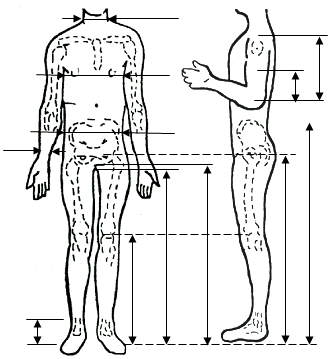 11. Причина инвалидности 	группа инвалидности 	12. Диагноз по МКБ-10 	13. Сопутствующие заболевания, осложненияВес пациента 	Рост пациента 	Степень мобильности 	Уровень двигательной нагрузки 	(для пользователей протезов нижних конечностей)Уровень функциональных и косметических свойств 	   (для пользователей протезов верхних конечностей)Назначение врача 	Технология 	Функциональность 	Название изделия 	Шифр 	Особенности изготовления 	Дата подачи в производство __________ Срок примерки _________________________Примерки:Дата изготовления изделия _____________ Дата выдачи изделия __________________Отметка медицинского контроля _____________________________________________Отметка технического контроля: _____________________________________________Стоимость изделия _______руб. _____ коп.____________________________________
_________________________________________________________________________
(стоимость изделия прописью)Оплата: реестр N __________ от ____ _________ 20__ г.Примечания: 	*Обработка персональных данных осуществляется согласно Закона Донецкой Народной Республики «О персональных данных».Уровень функциональных и косметических свойств 	   (для пользователей протезов верхних конечностей)Назначение врача 	Технология 	Функциональность 	Название изделия 	Шифр 	Особенности изготовления 	Дата подачи в производство __________ Срок примерки _________________________Примерки:Дата изготовления изделия _____________ Дата выдачи изделия __________________Отметка медицинского контроля _____________________________________________Отметка технического контроля: _____________________________________________Стоимость изделия _______руб. _____ коп.____________________________________
_________________________________________________________________________
(стоимость изделия прописью)Оплата: реестр N __________ от ____ _________ 20__ г.Примечания: 	*Обработка персональных данных осуществляется согласно Закона Донецкой Народной Республики «О персональных данных».